  Занимања људи у мом крајуПИТАЊА:Без чега људи не могу?Шта је потребно да би се задовољиле ове потребе?Коко називамо различите послове ?Шта је потребно да би стекли жељено занимање?Производне делатности су…Непроизводне делатности су…Да ли су све производне делатности подједнако важне?Зашто се људи међусобно повезују и размењују услуге?Да ли образовање и здравство спада у производне или непроизводне делатности?Каква је веза између полицајца и млинара?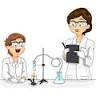 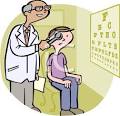 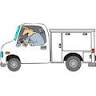 Занимања људи у мом крајуПИТАЊА:Без чега људи не могу?Шта је потребно да би се задовољиле ове потребе?Коко називамо различите послове ?Шта је потребно да би стекли жељено занимање?Производне делатности су…Непроизводне делатности су…Да ли су све производне делатности подједнако важне?Зашто се људи међусобно повезују и размењују услуге?Да ли образовање и здравство спада у производне или непроизводне делатности?Каква је веза између полицајца и млинара?